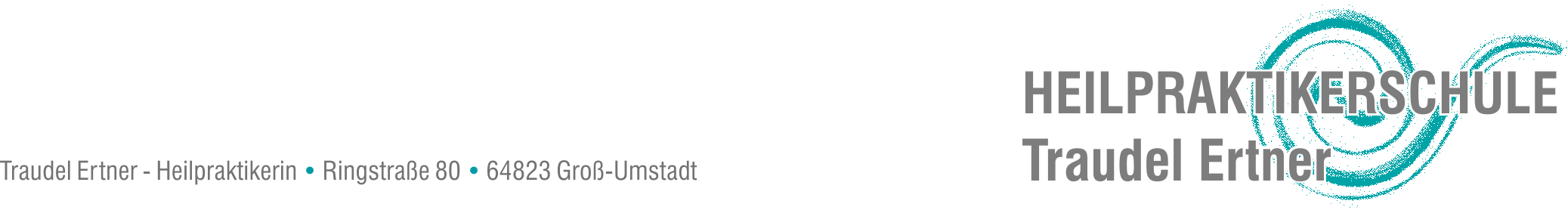 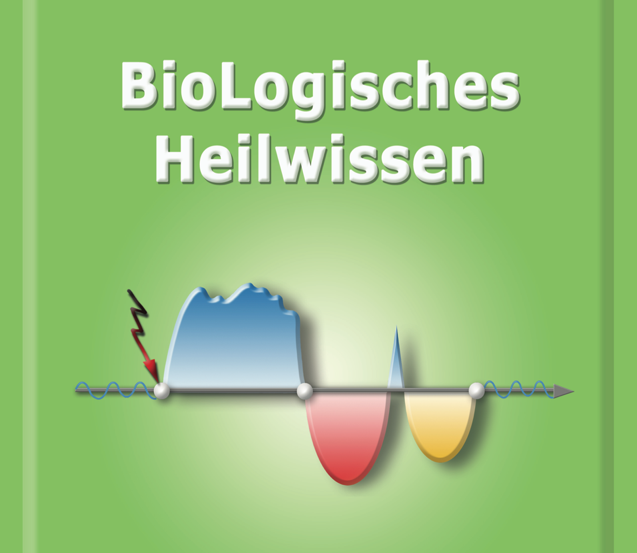 BioLogisches Heilwissennach Rainer KörnerAufbauseminareDiese Aufbau-Seminare sind bei der Interessengemeinschaft BioLogisches Heilwissen, die von Rainer Körner begründet wurde, anerkannt. Sie sind der zweite und dritte Teil der Grundlagenausbildung für BioLogisches Heilwissen.Aufbau1-Seminar06.06. – 04.07.2024, 18.30 – 21.30 Uhr, jeweils DonnerstagabendDas Seminar findet online statt.Leitung:  Traudel Ertner, HeilpraktikerinVertiefung der GrundlagenKonflikt-Organ-Verläufe (Stammhirn, Mittelhirn, Kleinhirn/ blau, violett, orange)Existenz-, Alleinseins-, Flüchtlings-, Brocken-, Ärger- Verlust-, Weiblichkeits-, Schwangerschafts-, Attacke-, Verunstaltungs-, und Sorgekonflikte usw.Anwendungsübungen AlthirngruppeKosten: € 330,00 incl. Übungsbuch und SeminarskriptAnmeldung: Traudel@Ertner.eu oder telefonisch 06078-911593Aufbau2-Seminar10.10.-07.11.2024, 18.30 – 21.30 Uhr, jeweils DonnerstagabendDas Seminar findet online statt.Leitung:  Traudel Ertner, HeilpraktikerinSeminarinhalte:Vertiefung der GrundlagenKonflikt-Organ-Verläufe (Großhirnmarklager, Großhirnrinde, Großhirnrinde+ / rot, gelb, grün) Ohnmächtigkeits-, Frontalangst-, motorische, Wahrnehmungs-, Ekel-, und Sträubekonflikte, usw.Anwendungsübungen Neuhirngruppe Kosten: € 330,00 incl. Übungsbuch und SeminarskriptAnmeldung: Traudel@Ertner.eu oder telefonisch 06078-911593Zur Person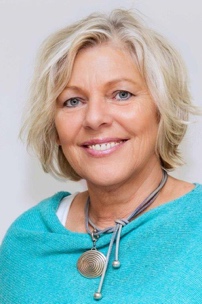 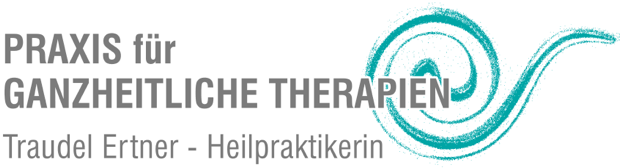 Heilpraktikerin, seit 2001 in eigener Praxis tätigHeilpraktikerschule seit 2011Ausbildungen unter anderem:Familienstellen (DGfS anerkannt)Regressionstherapie mit Kindern nach Erika SchäferReinkarnationstherapie in Kombination mit FamilienstellenCranio Sacral ArbeitKörperpsychotherapieHormonberatungBioLogisches HeilwissenKonflikt- und TraumatherapieHncHolleismethode (Kinesiologie in Kombination mit Dorntherapie)MediTaping